Małopolski Związek Stowarzyszeń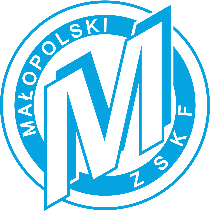 Kultury Fizycznej30-003 Kraków; ul. Śląska 5/1NIP: 675-12-19-067tel. 12 313 30 00, kom. 504 244 576www.mzskf.krakow.pl  e-mail: mzskf@mzskf.krakow.plKraków, dnia ………………OświadczenieO AKCEPTACJI FAKTUR PRZESYŁANYCH DROGĄ ELEKTRONICZNĄDane Nabywcy:
Nazwa:	…...........................................................................................................................

Adres:	...............................................................................................................................

NIP :	…................................................Działając na podstawie Ustawy z dnia 11 marca 2004 r. o podatku od towarów i usług                  (Dz. U. z 2017 poz. 1221, z późn. zm.) art. 106n wyrażam zgodę na przesyłanie faktur, duplikatów tych faktur oraz ich korekt, w formie elektronicznej przez:Małopolski Związek Stowarzyszeń Kultury Fizycznej NIP: 675-12-19-067ul. Śląska 5/1, 30-003 KrakówZobowiązuję się przyjmować faktury drogą elektroniczną.Proszę o przesyłanie faktur drogą mailową na podany poniżej adres e-mail.Adres e-mail: .........................................................................................................................W razie zmiany adresu e-mail zobowiązuję się do pisemnego powiadomienia o nowym adresie.Oświadczam, że mam świadomość, iż niniejsze oświadczenie może zostać wycofane, w następstwie czego  wystawca faktur traci prawo do wystawiania i przesyłania faktur do odbiorcy drogą elektroniczną, począwszy od dnia następnego po otrzymaniu powiadomienia o wycofaniu akceptacji.Data ..............................	Podpis klienta ............................................................................................pieczątka funkcyjna i podpis osoby potwierdzającejoświadczenie z ramienia WOZS/Klubu wiodącego/osoba fizyczna*